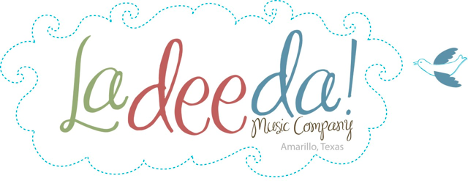 Lesson guide & resources“Water, Water Everywhere!”Escape to a musical island where lively rhythmsmingle with breezy tunes at the shore.Musical Play  ~  Video 2ACTIVITIES: explore bells/shakers/wood instruments,Sugar Plum Fairy on Glass Harp, Cuban street band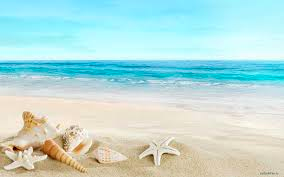 Bring the wonder ofmusic into yourhome or programLooking for music experiences?Engage younger learners with easy activities andhigh quality music-centered resources. Multi-culturaland intergenerational. No music skills needed.Sing songs, tell stories and let the music move you!Celeste Pine, MT | LadeedaMusicCompany.com OverviewChildren at this age are learning music skills, motor and social-emotional skills, as well as language, pretend play, listening. Help your child grow these skills and and more as they sing and play, learn about bells/shakers/wood instruments, watch a shaker virtuoso play and dance with talented Cuban street musicians. Choose one or all of the activities, any order you wish.Focus questionWhat can we name and describe about bells, shakers and wood instruments? How are they alike/different?Ages3 – 6+ yrs	Invite open-ended play, discovery, discussion. Interactment and observing are both ok.Tots		Invite open-ended play, discovery, discussion. Interactment and observing are both ok. 0 – 14 mo 	Adapt the activity focusing on lovely experiences in sensory enrichment, language, interactment, dancing, rocking/bouncing, bonding.Follow the child's natural personality, their way of being and learning. This may sometimes have you modelingthe activity and being playful while they watch.Video duration7:31 		Pause often to enjoy the moment, explore and improv!MaterialsInstruments if you have them. Found objects can be instruments too like a box, containers filled with anything (rice/beans/sand/?), laundry basket, kitchen instruments, your ideas?Body percussion is fun too (clap, pat, swish). Streamers or scarves for movement or colorful ribbons and kitchen towels work well. Whatever you have is fine!Shaker craft Any empty child-safe container. Filler: rice, beans, pasta, sand, buttons, or whateveryou have handy. Strong tape like clear box tape to secure the lid. Any decorations you likeInternet-connected device to view the video and view the suggested links or listen to music selections.Preparation15 minutes Make two or more homemade shakers. Add a small amount of different filling (less is better than more rice, beans, pasta, sand, or ???) to each container so they make different sounds. Secure the lid with clear box tape.  Decorate with paint, ribbons or whatever you choose.ProcedurePart one: Before the videoStep 1: Develop background knowledge.Ask children if they've seen bells, shakers and wood instruments? These are part of the Percussion Family alongwith drums, xylophones ,cymbals and more. Discuss what they saw. Read a picture book about instrumentsincluding percussion.								Part two: Let's make music!Step 2: Sing, listen and learn about shakers, bells, wood instrumentsSing the hello song with Ms Celeste in the video. Let's hear your ideas for moving! Watch the video and learn about shakers, bells and wood instruments.Step 3: Listen and danceListen and enjoy the beautiful sounds of the Glass Harp.Link: Sugar Plum Fairy | Duo on Glass HarpWhat is the Glass Harp made of? (glasses; different sizes) and how do they play it? (touching very gently). Is it quiet or loud? Have you heard this tune at Christmas? (Sugar Plum Fairy | The Nutcracker). Can you dance to the music like a creature that moves quietly, silently or sneaky? A sparkling star, a crab, a snail, butterfly, or ???Step 4: Find, create, playFind instruments or objects that ring, tap, or shake. How many ways can you play?• ring or jingle: windchimes, doorbell, keys, bike bell, metal bowl or pan• tap or make a knocking sound : wood toys, wooden stir spoons• shake: something from the pantry. Or make a Shaker Craft (see How-to in Materials and Preparation).Watch 	Axel play the shaker Link: Axel Fagerberg | Shaker VirtuosoLearn 	about clave rhythms and sounds Link: How to Play Clave | African DrumsLearn 	about bells Link: 32 Different Types of Bells | PopOptiqRhythm play with ocean or beach words: Say “fish, fish, fish, starfish” 4 times slowly with a steady beat. Now pat the words on a drum, lap, a box, a book or a pillow. Ask the children for word ideas. Say and pat. Examples: shells-shells-shell-seashells, boat-boat-rock-ing-boat, hot-sand-hot-sand, coolwind- cool-wind, swish-ing-wa-te, your ideas? Mix up your words or create phrases for different rhythm patterns. Have fun, no right or wrong way.Step 5: Dance with a Cuban street band!Love that laid back feeling to the music, it flows so easily. What instruments do you see? Can you spot the musician playing the wood instrument? That's right, he's sitting on the far end (hear the knocking sound? A clave!). Link: Cuban Street Music | Rico BoerasStep 6: Return to the focus questionHow are shakers, bells, and wood instruments alike and different? Do you have a favorite? How many different ways can you play? There are many ways, have fun!Part three: Pause and breatheStep 7: Rest Imagine you're sitting or lying on the beach under the stars. There's a soft breeze. You hear the ocean. Take several slow deep breaths. Link: WATER Koshi Wind Chimes Meditation | CalmCeleste Pine, MT | LadeedaMusicCompany.comPercussion family!Definition: instruments we tap, shake or ring to play themWatch, listen, learn – Percussion Part 1!Link: Percussion instruments for kids Part 1 | Green Bean's MusicPiano, xylophone, tambourine, snare drum, cymbals, congas, bongos, timpani, bass drum, maracas, drum set, vibraslap, triangle.Watch, listen, learn - Percussion Part 2!Link: Percussion instruments for kids Part 2 | Green Bean's MusicChimes, gong, steel drums, marimba, agogo bells, djembe, castanets, hand bells, claves, timbales, hand clapping,Question: what instrument is in both the Percussion and the String families? The piano. The player taps the piano keys to play. Strings (wires) inside make the music.Links in Musical Play 2Sugar Plum Fairy | Duo on Glass Harp32 Different Types of Bells | PopOptiqAxel Fagerberg | Shaker VirtuosoHow to Play Clave | African DrumsCuban Street Music | Rico BoerasWATER Koshi Wind Chimes Meditation | CalmPercussion instruments for kids Part 1 | Green Bean's MusicPercussion instruments for kids Part 2 | Green Bean's MusicEnjoy a musical day!Celeste Pine, MT | LadeedaMusicCompany.com